BIODATA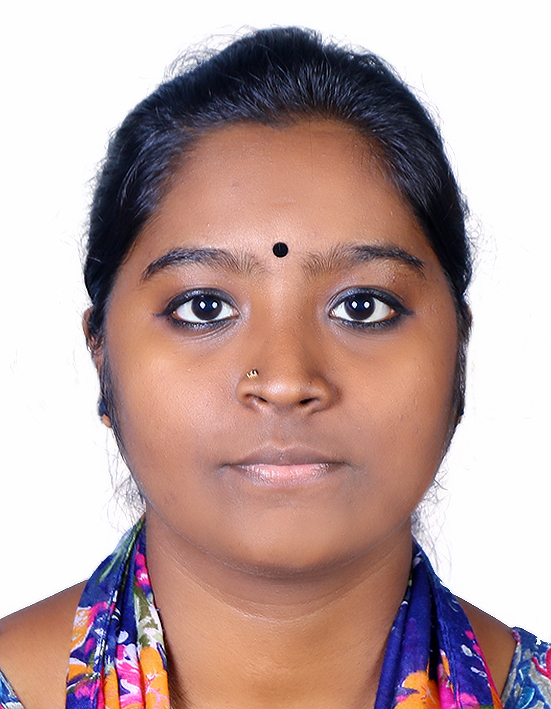 LAKSHMI JAYANMachampilly (H)Elavoor P O , ElavoorAngamaly,pin:683572Ernakulam( district)KeralaPhone:6282585804Email: suryalakshmilachu@gmail.comCAREER OBJECTIVE:Looking for a long-term association with career oriented organization where team work, honest and hardwork are acknowledged and conclusive work culture provided.PERSONAL PROFILE:Name                                       : Lakshmi  JayanAge	 : 23Sex	 : FEMALEDate of birth	 : 20/11/1998Father’s name	: Jayan M.K.Mother’s name	: Sujatha M.K.Religion	: HinduDistrict	: ErnakulamNationality	: IndianMarital status	: UnmarriedContact number	: +916282585804Hobbies	: Listening music, craft making (terracotta and paper jewellery), clay                                                  Modeling ,Newspaper reading  journals and magazinesLanguages known	:Malayalam,English,Hindi,UrduEDUCATUIONAL QUALIFICATIONS:ADDITIONAL CERTIFICATION:COMPUTER SKILLS:Internet and EmailMicrosoft office wordMicrosoft office excelMicrosoft office spreadsheetMicrosoft office power pointLANGUAGES KNOWN:Speak-Malayalam,English,Hindhi,Urdu,TamilRead-  Malayalam,English,Hindhi,UrduWrite- Malayalam,English ,Hindhi,UrduSTRENGTHS:Self confident,self-disciplined and delligent person.Human relation attitude,honesty, positive thinking  with optimistic and straight forwardLeadership,foresight skillDigital nature and practical approach towards problemAREAS OF EXPERIENCES:Excellent in communication skillsGood presentation skillsGood leadership skillsDetermined, Dedicated, DisciplinedConfident in quality of workNATURE OF DUTIES:Admission and discharge proceduresTaking and giving chargePatient care plansPatient education and health educationAccident ant trauma careEmergency careIsolation precautions and take care of pandemic situationsWound and skin careAdministration of drugs, IV cannulations, infusions and blood and blood product administrationsInvasive procedures like insertion of Foley’s catheter, Ryle’s tube etc..Step up and take care of CVP line, infusion pumps, care of central linesAssistance for intubationCare of patients during emergency procedures like intubation ,CPR etcDeath care(PACKING),vital signs checking and recording, RT feeding etc.Antenatal and postnatal examinations, assistance in normal delivery, emergency  and immediate newborn careCommunity health nursing-home visit, family care plan, National immunization programme (2019), field visit etc.DECLARATIONIn the view of the above ,I request  you to be kind enough to give an opportunity to serve your esteemed organization for which act of kindness, I shall be very grateful to you.I here by declare that all the information furnished above is true to the best of my knowledge.Place : AnkamalyDate:                                                                                 (LAKSHMI JAYAN)EXAM PASSEDINSTITUTION/UNIVERSITYYEARBOARDMARK AWARDEDBSc NursingSt. James college of Nursing, Chalakudy,Thrissur dist2016-2021KERALA UNIVERSITY OF HEALTH AND SCIENCES1st year-60%2nd year-64.38%3rd year-65.76%4th year-59.42%HIGHER SECONDARYUnion Higher Secondary School ,Mambra,Thrissur dist 2014-2016State Board of Kerala71.5%SSLCUnion Higher Secondary School ,Mambra,Thrissur dist2013-2014Board of KSE, Kerala83%COURSEDATENEW BORN SEPSIS09/12/2020EMERGENCY OBSTETRICS AND NEW BORN CARE08/12/2020CASE MANAGEMENT OF CHILDHOOD ILLNESS06/12/2020IMMUNIZATION ESSENTIALS05/12/2020ANTENATAL CARE04/12/2020COVID-19 CHALLENGES IN NURSING PRACTICE19/09/2020